Les cars régionaux vous transportent en Charente-Maritime !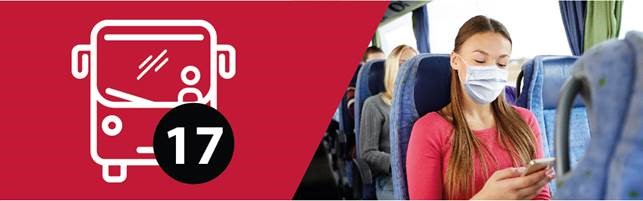 Les transports routiers de la Région Nouvelle-Aquitaine offrent une solution de mobilité en cars sur tout le territoire de la Charente-Maritime. Sur le Pays d’Aunis, en complément des lignes à caractère scolaires, les charentais maritimes peuvent se déplacer tout au long de l’année, avec les lignes régulières des cars régionaux.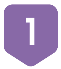 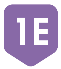 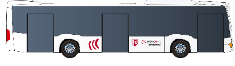 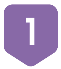 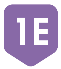 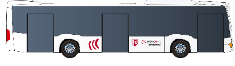 Les lignes                         desservent les communes de :Courçon      St Jean de Liversay      St Sauveur d’Aunis      Nuaillé d’Aunis      Puilboreau      La Rochelle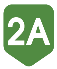 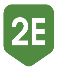 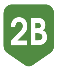 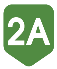 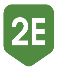 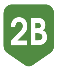 Les lignes	desservent les communes de : Marans	Andilly 	Villedoux		St Ouen d’Aunis	Puilboreau 	La RochelleL’ensemble des tarifs ainsi que les fiches horaires sont disponibles sur le site transports.nouvelle-aquitaine.fr ou dans les points de vente à proximité de votre commune :MARANS :Office de tourisme, 1 place Ernest CognacqTabac-Presse, 24 rue GambettaCOURCONTabac-Presse, 1 place de la MairieLA ROCHELLE Maison de la mobilité, place de VerdunToute l’équipe mobilité vous souhaite de bons voyages sur nos lignes !*Titre aller-retour valable dans la journée.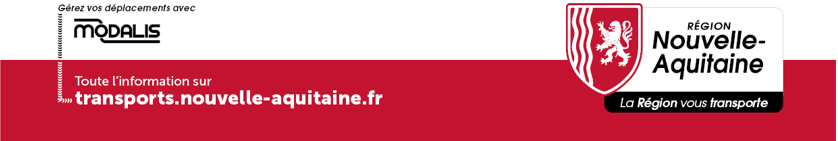 